   1736 Family Crisis Center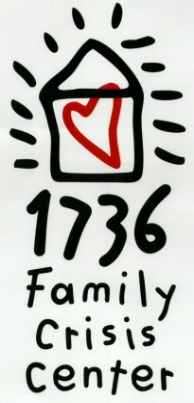 *Housing Referral* Name__________________________________________ 	Date____________________	 Participant Resides in: (Please check one)□Emergency Shelter                                     Expected exit date_____________________	     □Temporary Housing (Staying with friends/family)     □Unsuitable Living Habitation (car, park, abandoned building, street)Address____________________________________Apt#______Zip Code__________Phone number (         ) _______-__________. Is it safe to leave a message at this number? □ Yes    □ No (if left blank, no message will be left at the listed number).Brief description of desired housing (single, 1, 2, 3 bedroom apartment, house, etc.): ______________________________________________________________________________________________________________________________________________________What areas/cities are safe for the participant to reside in? ___________________________________________________________________________Survivor of: (Please check one)□Domestic Violence□Human Trafficking□Sexual Assault □Dating Violence             □StalkingNumber of people in household: Adults____ Children_____ Total_______Is participant employed? Yes___ No___    Full-time___Part-time____ Monthly income? $______Benefits? Yes__ No__ Type of Benefit: 1.___________$________& 2. ___________$_________Other Income Sources: ________________$_____________ Savings? $____________________What barriers prevent participant from obtaining permanent housing? (Evictions, credit, income, undocumented) __________________________________________________________________________________________________________________________________________________________________________________________________________________________________________Referred By:_____________________________ Contact Phone Number (   ) _____ ______ Comments:______________________________________________________________________________________________________________________________________________________________________________________________________________________________________________________________________________________________________________